Жоспары:І. КіріспеҰрпақ тәрбиесі – қоғам байлығыІІ. Негізгі бөлімАғылшын тілі  сабақтарында тиімді  әдіс-тәсілдерді  қолдану арқылы      ауызекі сөйлеуді дамыту   Әдіс-тәсілдердің тиімділігіСабақ барысында қолданылған әдіс-тәсілдер ІІІ. ҚорытындыМақсаты: Сабақта тиімді әдіс-тәсілдерді пайдаланудың нәтижесінде ХХІ ғасырға сай білімді және дарынды полиглот азаматтарды тәрбиелеу Күтілетін нәтиже:   Оқушының лингвистикалық дүниетанымы қалыптасады; Танымдық қызығушылығы артады;Сөйлеу әрекетіне қажетті заңдылықтар мен талаптарды меңгереді. 

      Қай заманда болмасын адамзат алдында тұратын ұлы мұрат міндеттердің ең бастысы өзінің ісіне, өмірін жалғастыратын салауатты, саналы ұрпақ тәрбиелеу. Ұрпақ тәрбиесі келешек қоғам қамын ойлау болып табылады. Сол жас ұрпақты жан –жақты дамыған, ақыл парасаты рухани бай, мәдени-ғылыми өресі озық азамат етіп тәрбиелеу біздің де қоғам алдындағы борышымыз. Оны бүгінгі ұрпақтың санасына Ұстаздық шеберлікпен біртіндеп сіңіру арқылы ғана жүзеге асыруға болады.  	 Ұлттық болмыстың үлгісі жаңғыру – өткеннен қол үзіп, тек жаңа құндылықтарға жол ашу деген сөз емес. Шын мәнінде, бұл – ұлттық мұра­ларымызды бүгінгі оң үрдістермен үйлестіре дамытуды көздейтін құбы­лыс. Бұл ретте, біз Абайды айналып өте алмаймыз. Себебі ұлы ойшыл осыдан бір ғасырдан астам уақыт бұрын ұлтты жаңғыруға, жаңаруға, жаңа өмірге бейім болуға шақырған. Міне біздің егеменді еліміз де жаңаруда, жаңғыруда қарқынды даму жолында. Мемлекетіміздің жаңғыруы мен дамуы, арманы, жарқын болашағы, бүгінгі жас ұрпаққа байланысты. Бұл жөнінде елбасы: «Кез келген ел өзінің келешегін өскелең ұрпағымен байланыстырады. Біздің болашақ – жастар» деген еді. Жастарды біліммен сусындандыратын, тәлім-тәрбие беретін, өмірге бағыттайтын – мектеп. Мектептің тәлім-тәрбие жүйесіндегі басты тұлға – мұғалім. Елбасымыз Қасым Жомарт кемелұлы Тоқаев лайықты азамат –бұл білімді, Отанына адал, елін, жерін сүйетін адам . Бұл әлемде Қазақстаннан басқа |Отанымыз жоқ. Елін шынайы сүйетін азаматтарды тәрбиелеу-  ұстаздардың мақсаты.деген болатын.  Мұғалім терең білімді, кәсіби іскер, өз ісіне берілген, оқытудың жаңа тәсілін меңгерген, рухы жоғары, жаңашыл болғанда ғана мектеп өзіне жүктелген ұлы істі заман талабына сай  шеше алады.Қазақстан Республикасы тәуелсіздік алғалы нарық саясатына жол ашылып, дүние жүзі мемлекеттерімен саяси, мәдени және экономика салаларында жан-жақты байланысқа түсуде.Өркениетті ел болу үшін әлем кеңістігіне бет түзеу қажеттілігі туындап, заман ағымына сай білім беруді дамыту, білім саласын әлемдік деңгейге көтеру –оқу орындары мен оқытушылардың басты міндеті болып отырғаны баршаңызға мәлім.                                                                                                                                                                     Ал  Тұңғыш елбасымыз  Н. Ә. Назарбаев  Қазақстан халқына Жолдауында «Ұлттық бәсекелестік қабілеті бірінші кезекте оның білімділік деңгейімен айқындалады» - деген еді. Сондықтан біздің болашағымыз үшін елімізге дені сау, білімді, рухы таза ойы биік адамдар қажет.  Ал мұғалімдердің, яғни біздердің, мақсатымыз рухани жан дүниесі бай, жан-жақты дамыған, тілдерді жақсы меңгерген жеке тұлғаны қалыптастыру. Жеке тұлға дегеніміз – әлеуметтік қатынастармен саналы іс-әрекеттің субъектісі ретіндегі индивид деген сипат беруге болды. Жеке тұлғаның ең басты белгісі – оның әлеуметтік мәнінің болуы, әлеуметтік функцияларды атқаруда. Ал, мұғалімдер бұл мақсатқа ұлттық байлығымыз бен салт-дәстүрімізді, білім беру ісіндеге озық үлгілер, тұғырлы  ұстамдарымен  тығыз байланыстыра отырып дамыту, жас ұрпақтың қабілеті мен мен талантын  ашу,  шығармашылық ойлау қабілеттерін жетілдіру, осы арқылы өз – өзіне деген сенімін арттыру, яғни өз жолын өзі дұрыс таңдауға дұрыс бағыт беру арқылы жете алады.  Бүгінгі оқыту мен тәрбиелеудің негізгі нышаны  - жеке тұлғаға бағытталған оқу. Жеке тұлғаға бағытталған оқыту- оқушының барлық  мүмкіндіктерімен қабілеттерін ескере отырып, оның  жеке ерекшеліктерін, қабілетін дамытуға жағдай туғызу.                                                                                                                      Адамның үнемі ізденіске ,жаңалыққа ұмытылуы физиологиялық құбылыс, ал заманауй теннологиялардың біздің қоғамымыздың түрлі салаларына орын алып, дамуы бүгінгі күннің талабы. Кез келген ұлты танып білу үшін сол елдің тілін , тарихын жетік меңгеру қажет.  Сондықтан әр  оқушының өз ана тілін жетік меңгеруімен   бірге  халықаралық тіл  - ағылшын тілін  жетік меңгере білуі ұстаздарға қойылған  заман талабы  және артылған үлкен жауапкершілік. Білім беру саласында оқытудың мазмұны өзгеріп ,жаңа көзқарастар пайда болып, оқытудың жаңа технологиялары , яғни инновациялық оқыту  технологиялары  кеңінен қолдануда.       Жаңа технологияны меңгеру әр ұстаздың интеллектуалды, кәсіптік, шеберлік  және басқа да қабілеттерінің , біліктіліктерінің қалыптасуына , өзін –өзі дамытып , оқу тәрбие үлгісін  тиімді ұйымдастыруына әсерін тигізетіні сөзсіз.     Қазақстан Республикасының «Білім туралы» заңының 8 – бап, 7 – тармағында: «Оқытудың жаңа технологияларын ендіру, білім беруді ақпараттандыру, халықаралық ғаламдық коммуникациялық желілерге шығу» міндеті қойылған. Ал орыс педагогі К.Д.Ушинский айтқандай, қазіргі заман талабына сай, әр мұғалім, өз білімін жетілдіріп, ескі бір сарынды сабақтардан гөрі, жаңа талапқа сай инновациялық технологияларды өз сабақтарында күнделікті  пайдаланса, сабақ тартымды да, мәнді, қонымды, тиімді болары сөзсіз.                                                                                                                                                                                               «Сабақ беру- үйреншікті жай ғана шеберлік емес,ол -жаңадан жаңаны табатын өнер . Бала ынтасын ояту  үшін бір жаңалық  қажет » деген екен  ұлы кемеңгер Ж.А .Аймауытов.Оқу үрдісінде бұрыннан қолданылып келе жаткан Ж.Қараевтың  Деңгейлі - саралап оқыту, «Модульдік жобалай оқыту» « Оқыту мен жазу арқылы сын тұрғысынан ойлау» стратегиясы ,  «Миға шабуыл», «Интерактивті әдістер» «Топтастыру» «Инсерт» ,Класстер  құру,Семантикалық кесте, Венн  диаграмасы, және Ақпараттық технологиясы , рольдік ойындар  т.б жатады.      Оқушыларды ағылшын тілі пәні бойынша ауызша сөйлеу,өзіндік ойлау, функцианалдық  сауаттылықты, монологты сөйлеу  дағдыларын арттыруда , тақырыптық сөздік қорларын кеңейтуде және граматика-лексикалық білімдерін дамыту барысында  қолданылатын көрнекіліктердің  және әдіс- тәсілдердің маңызы өте зор. Абай айрықша дәріптеген игілікті істің бірі – тіл үйрену. Ақын жиырма бесінші қара сөзінде өзге тілдің адамға не беретініне тоқталып: "Әрбіреудің тілін, өнерін білген кісі оныменен бірдейлік дағуасына кіреді, аса арсыздана жалынбайды", – дейді. Демек, өзімізден озық тұрған жұрт­пен деңгейлес болу үшін де оның тілін меңгерудің маңызы зор. Ал қазіргідей жаңа тарихи жағ­дайда бәріміз ана тіліміздің дамуы мен дәріптелуіне назар аударып, оның мәртебесін арттыруымыз керек. Сонымен қатар ағылшын тілін үйре­нуге де басымдық беру қажет. Жаста­рымыз неғұрлым көп тілді меңгерсе, соғұрлым мүмкіндігі кеңейеді. Бірақ олардың ана тілін білуіне баса мән берген жөн. Өскелең ұрпақ, Абай айтқандай, ғылымды толық игерсе, өз тілін құрметтесе әрі шын мәнінде полиглот болса, ұлтымызға тек игілік әкелері сөзсіз. Осы орайда шет тілін үйрену, ауызекі тілде сөйлеу үшін мектеп қабырғасында  шет тіліне назар салу керек. Ал осы тұста мұғалімнің  оқушыларға шет тілін үйрете білуі, қызығушылықпен  сабақты оқытуына үлкен көмек жаңаша әдіс тәсілдер, оқушылар қызығушылықпен сабаққа белсенді түрде қатысады.       «Оқу мен жазу арқылы сын тұрғысынан ойлауды дамыту» - педагагогикалық технология .Сын тұрғысынан  ойлау бағдарламасы еркін сөйлесуге, тілді жетік меңгеруге , пікір таластыруға , бір – бірінің ойын тыңдап  құрметтеуге , өзекті мәселені шешу жолдарын  іздей отырып, қиындықты жеңе білуге бағыттайтын – технология..Сын түрғысынан ойлау әдісі бойынша қойылатын шарттары :Сабақ барысындағы бірнеше әдіс-тәсілдерді таныстырып өтсем:Clean the blackboard!» жаттығуының мақсаты – өткен тақырып бойынша білімдерін тексеру. Мысалы, сабақтың басында тақтаға үй тапсырмасына байланысты сұрақтар ілінеді. Осы тақтаны сұрақтарға жауап бере отырып, тазарту керек.  5 сыныпта “My school” тақырыбында шағын шығарма жазып келу керек. Осы тапсырманы тексермес бұрын, сұрақтарға жауап берсе, оқушылар шығармаларындағы қателері болса түзеп, дұрыс айтуға тырысады. Бұл жерде жазбаша орындамай келген оқушылар да өз үлестерін қосатыны сөзсіз.  «Balloon» жаттығуының мақсаты – оқушылардың лексикалық білімдерін кеңейту, қызығушылықтарын арттыру. Әр топқа бір шардан беріледі. Топтарға тақырыптар беріліп, сол тақырыпқа байланысты сөздер табу керек. Бір минут ойларын жинақтап болғаннан кейін, әр топтан бір оқушы шығып, сөздерді айта отырып, шарды үрлейді. Қай топтың шары үлкен болса, сол топтың сөздік қоры көп деген сөз. Мысалы, бүгін сіздерге төрт топқа төрт тақырып беріледі:FruitsVegetablesDrinksFood Қалай ойлайсыздар, бұл әдістің жағымды және жағымсыз жақтары қандай?«Complete the picture» жаттығуының мақсаты – оқушылардың тақырыпқа байланысты сөздік қорларын байыту, қызығушылықтарын арттыру. Жаттығудың атын тақырыптарға байланысты өзгертіп отыруға болады. Бір сурет беріледі сол суретті толықтыру керек. Астында жазылған сөздердің суреттерін тауып алып, толықтырады. Мысалы, бүгінгі төрт топқа келесідей тақырыптар беріледі.“Designer”  – адамды киіндіру керек“In the farm” – үй жануарларын табу керек“At the supermarket” – тамақтарды таңдау керек“My room” – үй жиһаздарын табу керекҚалай ойлайсыздар, бұл әдістің жағымды және жағымсыз жақтары қандай?«Detective» жаттығуының мақсаты – оқушыларды еркін сөйлеуге баулу. Бір мәтін беріледі, оқып шығып, ішінен негізгі деген 10 сөзді теріп алу керек. Келесі кезекте сол сөздермен мәтіннің түсінігін айтады. Осы арқылы оқушылардың танымдық бағыт ашылады : • Оқушының лингвистикалық дүниетанымын қалыптастыру; 
• Тілдің қоғамдық-әлеуметтік мәнін түсіндіру:(Қазіргі уақыт талабына сай шетел тілінің пән ретінде қажеттілігі күннен-күнге артып отыр.Ол қоғамның әлеуметтік-экономикалық, ғылыми-техникалық және жалпы мәдени алға басуында қозғаушы фактор болуда.) 
• Оқушының тілін дамыту, тілдік шығармашылық қабілеттерін жетілдіру; 
• Сөз мәдениетін таныту; 
• Пікірталас мәдениетін жетілдіру; 
• Сөйлеу түрін, сөйлеу тәсілін меңгерту; 
• Оқушылардың логикалық ойлауының бір ізді болуын қалыптастыру; 
Коммуникативтік, практикалық бағыт бойынша: 
• Оқушыларға тіл нормаларын меңгерту; 
• Тілдік сауаттылығын арттыру; 
• Оқушылардың тілдік- эстетикалық талғамдарын қалыптастыру; 
• Этикет нормаларына сай тіл мәдениетін жетілдіру; 
• Сөйлеу әрекетіне қажетті заңдылықтар мен талаптарды меңгерту; 
• Шығармашылық қабілеттерін дамыту; 
• Қарым-қатынас талаптарына сай іскерліктерде қолдана білу; 
• Пікірталас түрлеріне сай сөз қолдану біліктілігін қалыптастыру; Оқушылар диалог әдісін қолдана отырып талқылау, білімді бірлесіп құру, түсіну мен дағдыларды қалыптастыру арқылы білім алады. Оқушылар сұрақтар қою арқылы, тақырып бойынша өз ойларын айтуға мүмкіндік алады. Өзара талқылау арқылы түрлі ойлар болады, сұхбаттасу арқылы өз ойларын дәлелдеуге тырысады. Диалогтік тәсіл оқушылардың ашылуына, ойын жеткізуіне, сөздік қорының молаюына көмектеседі.Ғылыми зерттеу нәтижелері сабақта диалогтің маңызды рөл атқаратынын көрсетті. Мерсер мен Литлтон (2007) өз еңбектерінде диалог сабақта оқушылардың қызығушылығын арттырумен қатар олардың білім деңгейінің өсуіне ықпал ететінін атап көрсетті. Выготский кіші жастағы балаларда когнитивті даму әрекеттері әлеуметтік қарым-қатынас үдерісінде, яғни анағұрлым қабілетті оқушылармен араласу, қорашаған ортамен өзара қарым-қатынас жасау арқылы оқушыларды ересектерше ойлау әдісіне үйрету кезінде қалыптасатын оқушы ретінде суреттейді. Сонымен қатар Выготский когнитивті дамудың, оқушылар өздерінің «Жақын арадағы даму аймағында» жұмыс істесе жақсаратындығын атап көрсеткен.Диалог барысында оқушылар нәтижеге жету үшін күш жұмсайды және Мерсер (2000) сипаттағандай білімді бірлесіп алуда және «пікір алмасу» барысында тең құқылы серіктестер болып табылады. Пікір алмасу оқушылармен диалог құру арқылы жүзеге асады.Диалогтің өзі сабақ өту кезінде әр түрлі әдіс арқылы жүзеге асады. Мысалы : сұрақ — жауап, рөлдік ойын, тапсырманы орындату,  жұптық жұмыс,  диалогтік мәтінді оқу.Мысалы: сұрақ — жауап әдісі — ағылшын тілі сабағында оқушылардың ынтасын арттырады, қызығушылығын оятады. Әрбір жаңа сабақты бастамас бұрын жаңа тақырыпқа байланысты кіріспе сұрақ жауап дайындалады.Сонымен қатар,  оқушыларға әр түрлі деңгейдегі сұрақтарды қою (thick and thin question). Мысалға сұрақтарды «who? what?» демей, «why?, why do think so? деп қою арқылы оқушының ойлауына түрті болуға болады. Ой шақыру сұрақтарыDo you like to go to the cinema?How often do you go to the cinema? (once a week, twice a month, never, etc.)What kind of films do you like the most? Can you name some popular films made in Kazakhstan?When did you last go to the cinema and what film did you see?Оқушылардың сұрақ-жауап дағдыларын қалыптастыру үшін «Шынжыр», «Сұрақтар шеңбері», «Он сұрақ», «Серпілген сауал» әдістерін пайдалануға болады. «Венн диаграммасы» әдісі арқылы оқушының сұрақтарға нақты жауап бере отырып, екі нәрсені салыстырып, ортақ қасиетіне жан-жақты көз жеткізетінін көруге болады.  Келесі қмжны назарларыңызға ұсынамын. Сабағымнан кейінгі свот талдау.            -            -           - Өткізген сабақтарымда сынып оқушыларының өзара білімін дамыту мақсатында бірлескен сұхбатынан: оқушылар бірін – бірі оқытады, пікірлеседі, ой бөліседі, әңгімелеседі. Бұның бәрі де диалогтық оқыту әдістері негізінде жүзеге асып отырады. Оқушылардың тілдік қорын молайтуға, білім деңгейін көрсете алуына, білімін әділ бағалауына оң әсерін тигізетініне сенімім мол. Жаңаша ізденіс, жаңаша көзқарас жалғасын тауып, ел ертеңі келешек ұрпақтың білім алудағы жетістікке жету жолында нәтижелі еңбек ететініме сенімдімін.Қазақстан халқының лингвистикалық капиталын дамыту мақсаты мемлекеттік тілге қоса еліміздегі басқа да тілдерді оқып-үйренуді міндеттейді. Бұл мақсаттың аясында қазақ жұртын мекендейтін халықтардың тілдерін дамыту міндеттелген. «Өзге тілдің бәрін біл, Өз тіліңді құрметте!» деген Қадыр Мырза Әлидің әйгілі өлеңінде лингвистикалық капиталдың негіздемесі жатыр. Өзге тілді білсең — өрге шығасың, Өз тіліңді білсең, төрге шығасың. Орыс тілі әр елге, ағылшын тілі әлемге есік ашады.Тұңғыш Елбасымыз Н.Ә. Назарбаев жолдауында айқандай: «Болашақта өркениетті дамыған елдердің қатарына ену үшін заман талабына сай білім қажет. Қазақстанды дамыған 50 елдің қатарына жеткізетін, терезесін тең ететін – білім». Сондықтан, қазіргі даму кезеңі білім беру жүйесінің алдында оқыту үрдісінің технологияландыру мәселесін қойып отыр. Оқытудың әртүрлі технологиялары сарапталып, жаңашыл педагогтардың іс – тәжірибесі зерттеліп, мектеп өміріне енуде.   Білім беру жүйесінде осындай жаңа технологиялық әдістерді қолдану және заман талабына сай пайда болған ақпараттық-коммуникациялық  технологияны қолдану ағылшын тілі пәнін оқытуда оқушының қабілетіне қарай білім беруге, оны дербестікке, ізденпаздыққа тәрбиелеуде және жеке тұлғанаң жан-жақты дамып жетілуге жағдай туғызады. Жеке тұлғаға заман талабына сай сапалы білім беру, саналы тәрбие бере отырып, оның өз ана тілін және ағылшын тілін жетік меңгере алуы-әр педагогтың алдындағы жауапкершілігі мол ортақ іс.   Білімнің сапалы болуы оның ғылыми тұрғыдан жоғары дәрежеде болуы  ұстаздың шеберлігі мен сабаққа  тиімді әдіс – тәсілдің пайдалана білуінде.   ХХІ ғасырға сай білімді және дарынды полиглот азаматтарды тәрбиелеу шет тілін оқытатын ұстаздарға берілген үлкен тапсырма және сенімділік  болып табылады.«Қазіргі заманғы теориялық және тәжірибелік дағдылар - сапалы білім берудің негізі» тақырыбындағы білім беру қызметкерлерінің  облыстық педагогикалық оқуларына қатысуға сұранысыПайдаланған әдебиеттер тізімі: Мұғалімдерге арналған нұсқаулық  - 2016 жШетел тілін оқыту әдістемесі  №2 2016  ж
    3.   Шетел тілін оқыту әдістемесі  №5 2017 ж
    4.   Мектептегі шет тілі  №3 2018 жDate: Date: Date: School: Esbol secondary schoolSchool: Esbol secondary schoolSchool: Esbol secondary schoolGrade: 6Grade: 6Grade: 6Teachers names: Kozykeshov ETeachers names: Kozykeshov ETeachers names: Kozykeshov ETheme: TransportTheme: TransportTheme: Transportpresent: absent:absent:Learning objectives(s) that this lesson is contributing toLearning objectives(s) that this lesson is contributing to6.W1 plan, write, edit and proofread work at text level with support on a limited range of  general and curricular topics’6.R5 deduce meaning from context in short texts  on a limited range of  familiar general and curricular topics6.L6 deduce meaning from context in short, supported talk on an increasing  range of general and curricular topics6.W1 plan, write, edit and proofread work at text level with support on a limited range of  general and curricular topics’6.R5 deduce meaning from context in short texts  on a limited range of  familiar general and curricular topics6.L6 deduce meaning from context in short, supported talk on an increasing  range of general and curricular topics6.W1 plan, write, edit and proofread work at text level with support on a limited range of  general and curricular topics’6.R5 deduce meaning from context in short texts  on a limited range of  familiar general and curricular topics6.L6 deduce meaning from context in short, supported talk on an increasing  range of general and curricular topics6.W1 plan, write, edit and proofread work at text level with support on a limited range of  general and curricular topics’6.R5 deduce meaning from context in short texts  on a limited range of  familiar general and curricular topics6.L6 deduce meaning from context in short, supported talk on an increasing  range of general and curricular topicsLesson objectivesLesson objectivesAll learners will be able to:All learners will be able to:All learners will be able to:All learners will be able to:Lesson objectivesLesson objectivesRead the content of the theme and distinguish types of transportTranslate the new words, Most students will be able to:Work with the text answer to the questions Find the definitions of the words and doing semantic cardsremember at least 7-8  new wordsSome students will be able to:can work individually discuss in pairs and groups: be the leader of group works.can say advantages  and   disadvantage of  transport Read the content of the theme and distinguish types of transportTranslate the new words, Most students will be able to:Work with the text answer to the questions Find the definitions of the words and doing semantic cardsremember at least 7-8  new wordsSome students will be able to:can work individually discuss in pairs and groups: be the leader of group works.can say advantages  and   disadvantage of  transport Read the content of the theme and distinguish types of transportTranslate the new words, Most students will be able to:Work with the text answer to the questions Find the definitions of the words and doing semantic cardsremember at least 7-8  new wordsSome students will be able to:can work individually discuss in pairs and groups: be the leader of group works.can say advantages  and   disadvantage of  transport Read the content of the theme and distinguish types of transportTranslate the new words, Most students will be able to:Work with the text answer to the questions Find the definitions of the words and doing semantic cardsremember at least 7-8  new wordsSome students will be able to:can work individually discuss in pairs and groups: be the leader of group works.can say advantages  and   disadvantage of  transport Assessment criteriaAssessment criterialearners identify types of  transportlearners presеnt ideas clearly and respond appropriately to others’ ideaslearners demonstrate understanding of the topic and relate it to prior knowledge.learners identify types of  transportlearners presеnt ideas clearly and respond appropriately to others’ ideaslearners demonstrate understanding of the topic and relate it to prior knowledge.learners identify types of  transportlearners presеnt ideas clearly and respond appropriately to others’ ideaslearners demonstrate understanding of the topic and relate it to prior knowledge.learners identify types of  transportlearners presеnt ideas clearly and respond appropriately to others’ ideaslearners demonstrate understanding of the topic and relate it to prior knowledge.Value linksValue linksRespect each otherRespect each otherRespect each otherRespect each otherCross curricular linksCross curricular linksGeography Geography Geography Geography ICT skillsICT skillsInteractive Board, InternetInteractive Board, InternetInteractive Board, InternetInteractive Board, InternetPrevious learningPrevious learningKnew about transportKnew about transportKnew about transportKnew about transportPlanPlanPlanPlanPlanPlanPlanned timingsPlanned activities (replace the notes below with your planned activities)Planned activities (replace the notes below with your planned activities)Planned activities (replace the notes below with your planned activities)Planned activities (replace the notes below with your planned activities)ResourcesBeginning5 min4 minWarm up: ‘Train’ training Organization moment: I divide into 3 groups by giving different types of transport picturesAir transport      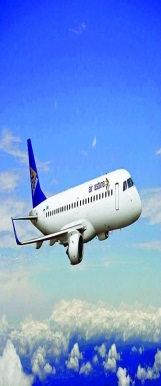 Land transport   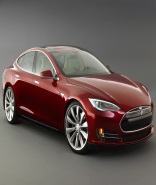 Water transport 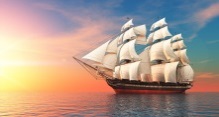 (W)Introduction of Lesson themeI show the video that describe the theme of the lesson. Warm up: ‘Train’ training Organization moment: I divide into 3 groups by giving different types of transport picturesAir transport      Land transport   Water transport (W)Introduction of Lesson themeI show the video that describe the theme of the lesson. Warm up: ‘Train’ training Organization moment: I divide into 3 groups by giving different types of transport picturesAir transport      Land transport   Water transport (W)Introduction of Lesson themeI show the video that describe the theme of the lesson. Warm up: ‘Train’ training Organization moment: I divide into 3 groups by giving different types of transport picturesAir transport      Land transport   Water transport (W)Introduction of Lesson themeI show the video that describe the theme of the lesson. Hand out “Quiz”Excel for Kazakhstan grade 6.PPT Internet resources Middle 8 minutes4 minute 10 minutes 6 minRunning dictation text “Transport in my country”(Group work)Descriptor:- learners read the text attentively - try to remember each given information - then write the remembering informationFA   clapping hands Semantic card…. Complete the card… (Individual work)Descriptor:-divide the words into 3 groups Attack on insects. Answer the question (Group work)1 How do you get to school? Bus 2 Name a water transport? boat3 A long distance bus ? Coach 4 How do you get to America?.....plane5 A transport which look like stick insect? Helicopter6What is the railway transport? train7 In summer boys usually ride….bicycle8 What is the transport of “Titanic”? Ship9. Hot air …….. Balloon10. Yuri Gagarin flew to the Moon on this transport.  RocketDescriptor- learners find correct hanging picture of the insects-learner and answers  the questions-identify meaning of the words     -Self assessment Answer the questions. (Pair work) Dialogue1.Which transport do you like?2. Do you like travelling?3. What way of travelling do you prefer?4. Are transports harm for the air?Running dictation text “Transport in my country”(Group work)Descriptor:- learners read the text attentively - try to remember each given information - then write the remembering informationFA   clapping hands Semantic card…. Complete the card… (Individual work)Descriptor:-divide the words into 3 groups Attack on insects. Answer the question (Group work)1 How do you get to school? Bus 2 Name a water transport? boat3 A long distance bus ? Coach 4 How do you get to America?.....plane5 A transport which look like stick insect? Helicopter6What is the railway transport? train7 In summer boys usually ride….bicycle8 What is the transport of “Titanic”? Ship9. Hot air …….. Balloon10. Yuri Gagarin flew to the Moon on this transport.  RocketDescriptor- learners find correct hanging picture of the insects-learner and answers  the questions-identify meaning of the words     -Self assessment Answer the questions. (Pair work) Dialogue1.Which transport do you like?2. Do you like travelling?3. What way of travelling do you prefer?4. Are transports harm for the air?Running dictation text “Transport in my country”(Group work)Descriptor:- learners read the text attentively - try to remember each given information - then write the remembering informationFA   clapping hands Semantic card…. Complete the card… (Individual work)Descriptor:-divide the words into 3 groups Attack on insects. Answer the question (Group work)1 How do you get to school? Bus 2 Name a water transport? boat3 A long distance bus ? Coach 4 How do you get to America?.....plane5 A transport which look like stick insect? Helicopter6What is the railway transport? train7 In summer boys usually ride….bicycle8 What is the transport of “Titanic”? Ship9. Hot air …….. Balloon10. Yuri Gagarin flew to the Moon on this transport.  RocketDescriptor- learners find correct hanging picture of the insects-learner and answers  the questions-identify meaning of the words     -Self assessment Answer the questions. (Pair work) Dialogue1.Which transport do you like?2. Do you like travelling?3. What way of travelling do you prefer?4. Are transports harm for the air?Running dictation text “Transport in my country”(Group work)Descriptor:- learners read the text attentively - try to remember each given information - then write the remembering informationFA   clapping hands Semantic card…. Complete the card… (Individual work)Descriptor:-divide the words into 3 groups Attack on insects. Answer the question (Group work)1 How do you get to school? Bus 2 Name a water transport? boat3 A long distance bus ? Coach 4 How do you get to America?.....plane5 A transport which look like stick insect? Helicopter6What is the railway transport? train7 In summer boys usually ride….bicycle8 What is the transport of “Titanic”? Ship9. Hot air …….. Balloon10. Yuri Gagarin flew to the Moon on this transport.  RocketDescriptor- learners find correct hanging picture of the insects-learner and answers  the questions-identify meaning of the words     -Self assessment Answer the questions. (Pair work) Dialogue1.Which transport do you like?2. Do you like travelling?3. What way of travelling do you prefer?4. Are transports harm for the air?PPT 	EndReflection3 minutes-ask learners to compose a audio record that explains their learning. “Whats app” 8702-494-45-42Даусымды саған беремін форм ассесHomework: “My favorite transport” composition -ask learners to compose a audio record that explains their learning. “Whats app” 8702-494-45-42Даусымды саған беремін форм ассесHomework: “My favorite transport” composition -ask learners to compose a audio record that explains their learning. “Whats app” 8702-494-45-42Даусымды саған беремін форм ассесHomework: “My favorite transport” composition -ask learners to compose a audio record that explains their learning. “Whats app” 8702-494-45-42Даусымды саған беремін форм ассесHomework: “My favorite transport” composition Hand out “Comprehension questions”1. Автордың толық аты-жөні, тегі (жеке куәлік бойынша)Козыкешов Ержан Танатарович2. Жұмыс орны, лауазымыЕсбол орта мектебі, ағылшын тілі пәні мұғаліміМамандығы бойынша диплом  және жеке куәлік көшірмесі 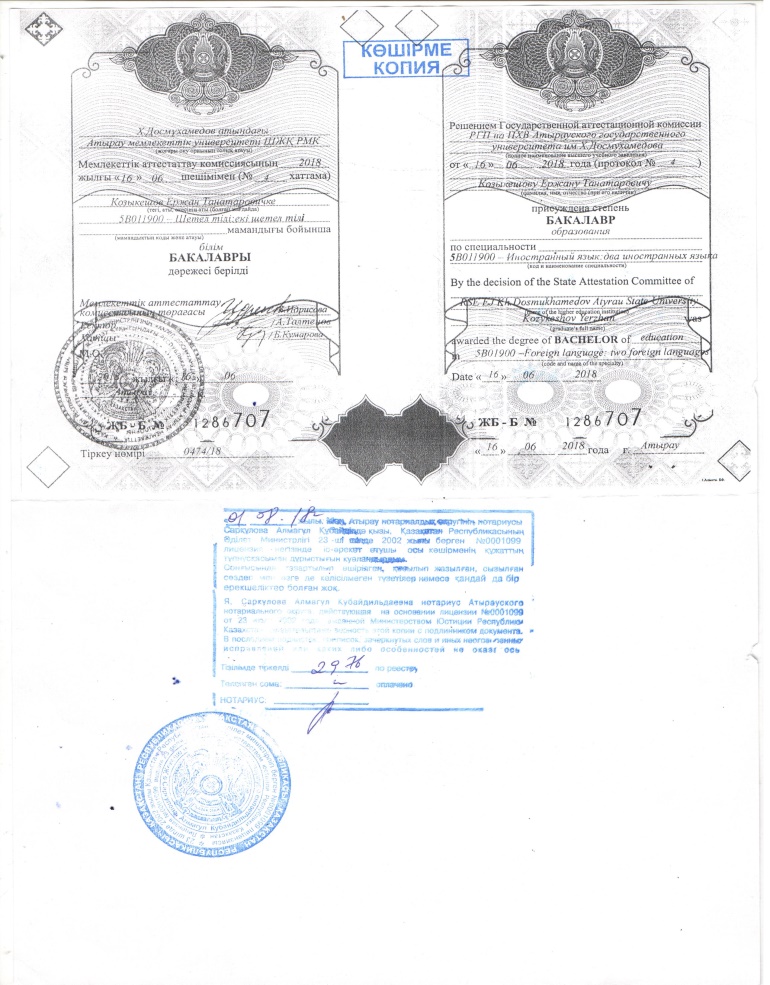 4. Ғылыми дәрежесі-5. Секциялық жұмыс бағыты Ағылшын тілі пәні6. Баяндама тақырыбыАғылшын тілі  сабақтарында тиімді  әдіс-тәсілдерді  қолдану арқылы ауыз екі сөйлеуді дамыту   7. Байланыс телефондары (ж/т; ұ/т)8 702 494 45428. Электрондық почтасы E-mail:Erjan_88k@mail.ru